01.03.2018 во всех классах МБОУ СОШ с. Б. Самовецпрошли  классные часы по безопасному поведению детей на улицах и дорогах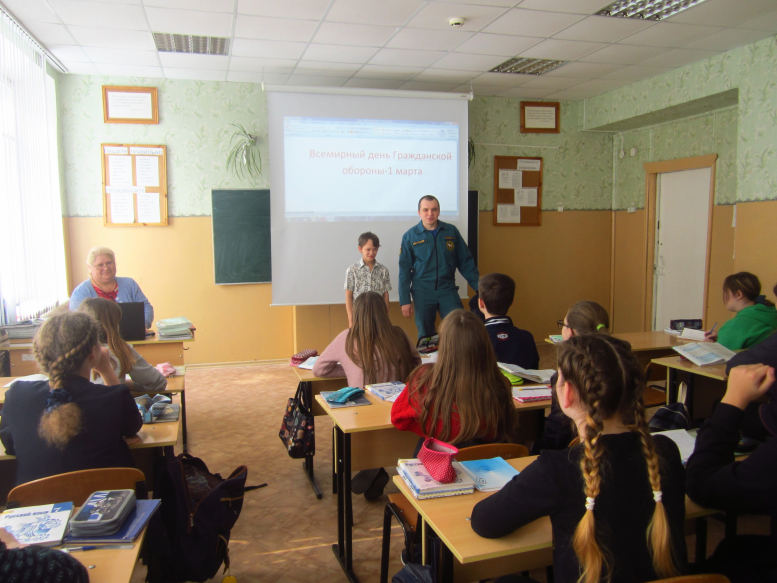 На мероприятиях присутствовал работник МЧС г. Грязи Жданов Семен Эдуардович. Он рассказал о правилах безопасного поведения детей на улице во время весеннего паводка, о недопустимости посещения во время прогулок  «опасных» мест  с.Б. Самовец: недостроенные дома, подвалы, шалаши, рощи у кладбища, разлившиеся реки. Семен Эдуардович напомнил  ребятам о недопущении поджогов сухой травы и мусора вблизи домов, в лесополосе и на лугах,  все это может привести к пожару и гибели людей.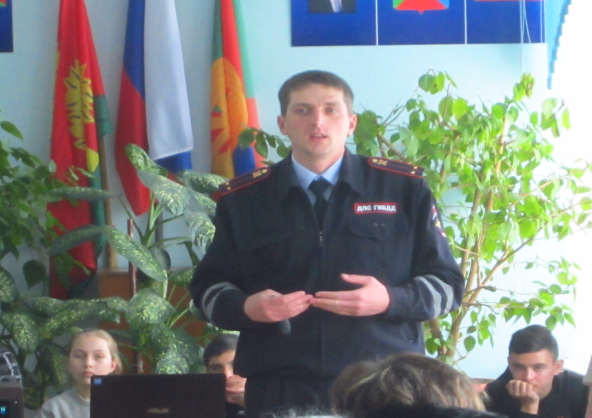 На мероприятиях   выступил  инспектор ГИБДД Зубков Денис Валерьевич с лекцией  «Безопасность детей на дорогах» .Он напомнил ребятам о необходимости ежедневно соблюдать правила дорожного движения, носить на портфелях и куртках светоотражающие элементы, не допускать попадание детей в ДТП.На мероприятиях было задействовано 270 детей и 16 педагогов.